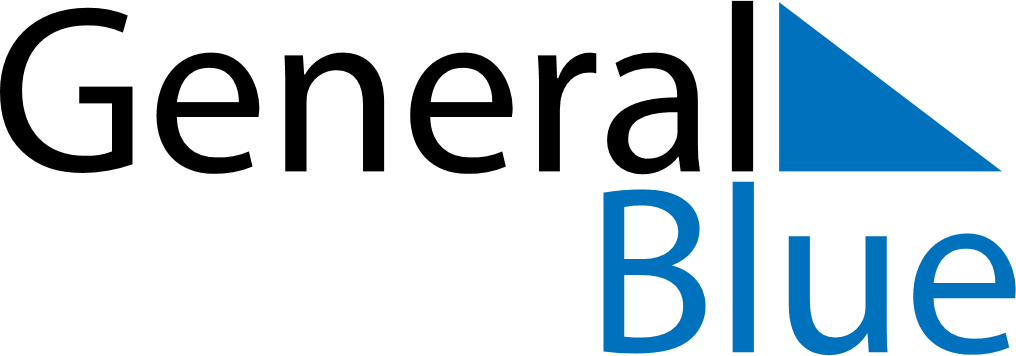 May 2024May 2024May 2024May 2024May 2024May 2024Pedro Martinez, Andalusia, SpainPedro Martinez, Andalusia, SpainPedro Martinez, Andalusia, SpainPedro Martinez, Andalusia, SpainPedro Martinez, Andalusia, SpainPedro Martinez, Andalusia, SpainSunday Monday Tuesday Wednesday Thursday Friday Saturday 1 2 3 4 Sunrise: 7:17 AM Sunset: 9:02 PM Daylight: 13 hours and 44 minutes. Sunrise: 7:16 AM Sunset: 9:03 PM Daylight: 13 hours and 46 minutes. Sunrise: 7:15 AM Sunset: 9:04 PM Daylight: 13 hours and 49 minutes. Sunrise: 7:14 AM Sunset: 9:05 PM Daylight: 13 hours and 51 minutes. 5 6 7 8 9 10 11 Sunrise: 7:13 AM Sunset: 9:06 PM Daylight: 13 hours and 52 minutes. Sunrise: 7:12 AM Sunset: 9:07 PM Daylight: 13 hours and 54 minutes. Sunrise: 7:11 AM Sunset: 9:07 PM Daylight: 13 hours and 56 minutes. Sunrise: 7:10 AM Sunset: 9:08 PM Daylight: 13 hours and 58 minutes. Sunrise: 7:09 AM Sunset: 9:09 PM Daylight: 14 hours and 0 minutes. Sunrise: 7:08 AM Sunset: 9:10 PM Daylight: 14 hours and 2 minutes. Sunrise: 7:07 AM Sunset: 9:11 PM Daylight: 14 hours and 4 minutes. 12 13 14 15 16 17 18 Sunrise: 7:06 AM Sunset: 9:12 PM Daylight: 14 hours and 6 minutes. Sunrise: 7:05 AM Sunset: 9:13 PM Daylight: 14 hours and 7 minutes. Sunrise: 7:04 AM Sunset: 9:14 PM Daylight: 14 hours and 9 minutes. Sunrise: 7:03 AM Sunset: 9:14 PM Daylight: 14 hours and 11 minutes. Sunrise: 7:02 AM Sunset: 9:15 PM Daylight: 14 hours and 13 minutes. Sunrise: 7:02 AM Sunset: 9:16 PM Daylight: 14 hours and 14 minutes. Sunrise: 7:01 AM Sunset: 9:17 PM Daylight: 14 hours and 16 minutes. 19 20 21 22 23 24 25 Sunrise: 7:00 AM Sunset: 9:18 PM Daylight: 14 hours and 17 minutes. Sunrise: 6:59 AM Sunset: 9:19 PM Daylight: 14 hours and 19 minutes. Sunrise: 6:59 AM Sunset: 9:19 PM Daylight: 14 hours and 20 minutes. Sunrise: 6:58 AM Sunset: 9:20 PM Daylight: 14 hours and 22 minutes. Sunrise: 6:57 AM Sunset: 9:21 PM Daylight: 14 hours and 23 minutes. Sunrise: 6:57 AM Sunset: 9:22 PM Daylight: 14 hours and 25 minutes. Sunrise: 6:56 AM Sunset: 9:23 PM Daylight: 14 hours and 26 minutes. 26 27 28 29 30 31 Sunrise: 6:56 AM Sunset: 9:23 PM Daylight: 14 hours and 27 minutes. Sunrise: 6:55 AM Sunset: 9:24 PM Daylight: 14 hours and 29 minutes. Sunrise: 6:55 AM Sunset: 9:25 PM Daylight: 14 hours and 30 minutes. Sunrise: 6:54 AM Sunset: 9:26 PM Daylight: 14 hours and 31 minutes. Sunrise: 6:54 AM Sunset: 9:26 PM Daylight: 14 hours and 32 minutes. Sunrise: 6:53 AM Sunset: 9:27 PM Daylight: 14 hours and 33 minutes. 